Lección 8: Números de tres dígitos en la recta numéricaUbiquemos y representemos números de tres dígitos en la recta numérica.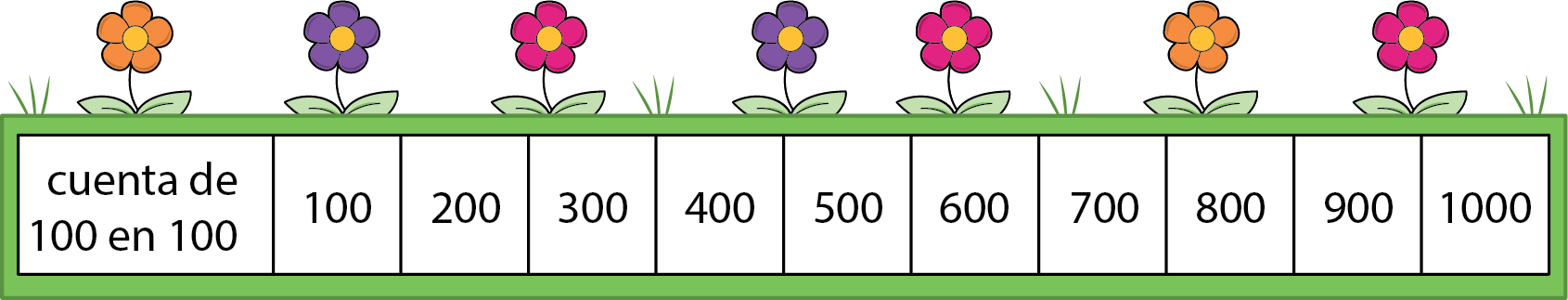 8.1: Marquemos números de tres dígitos¿Qué observas? ¿Qué te preguntas?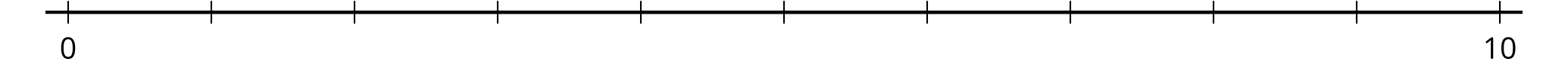 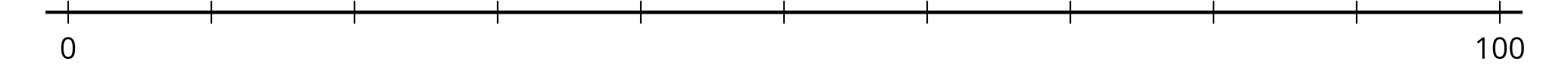 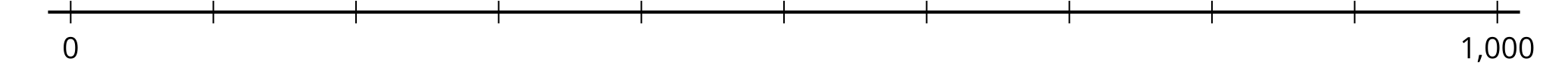 Ubica y marca 30, 300 y 3 en una recta numérica.Marca cada punto con el número que el punto representa.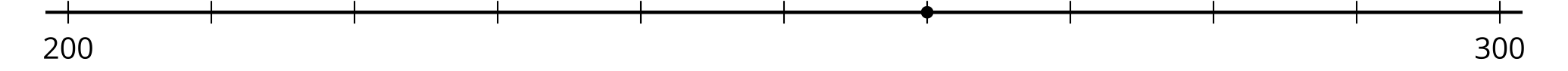 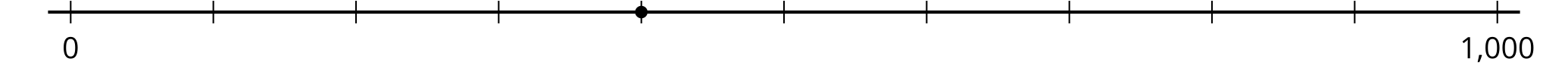 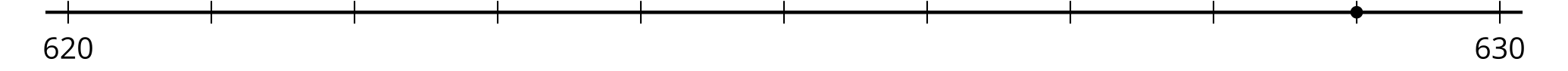 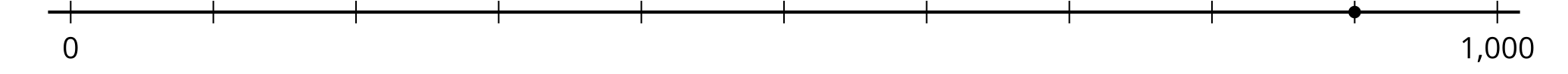 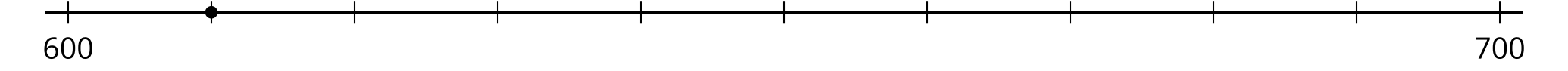 8.2: Representemos números de tres dígitos en una recta numéricaUbica y marca cada número en la recta numérica. Si te ayuda, escribe el número que corresponde a cada marca.700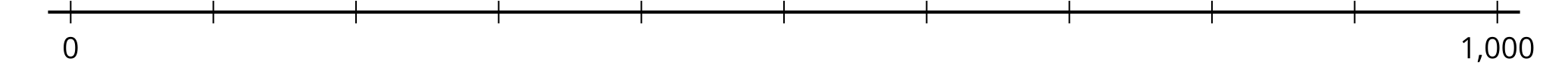 472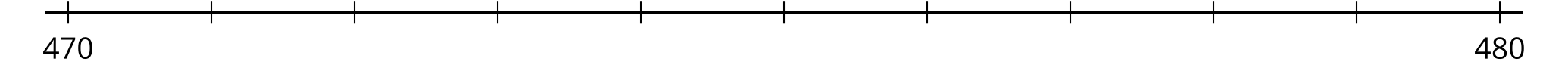 940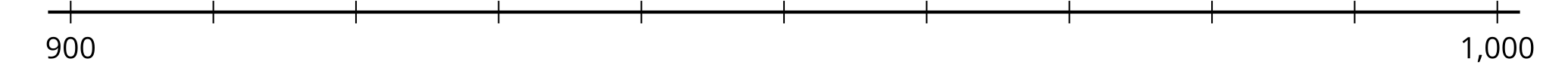 356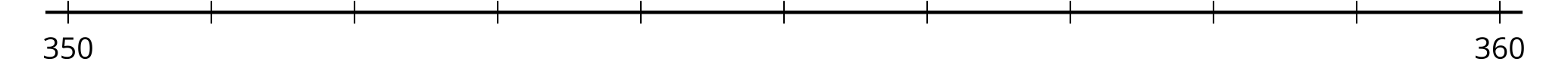 590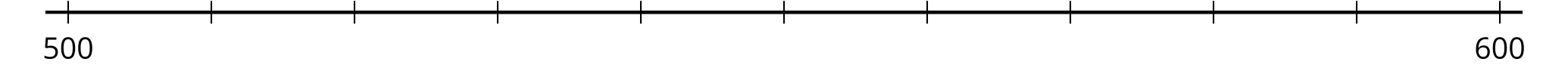 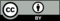 © CC BY 2021 Illustrative Mathematics®